Министерство образования Пензенской областиБелинский филиал ГАПОУ ПО КТПТП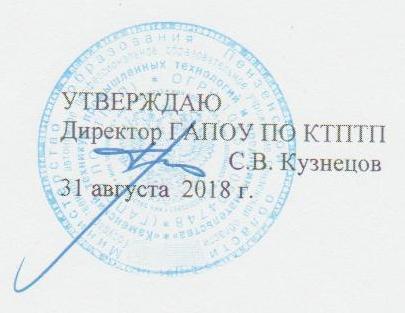 П Л А Нработы  цикловой комиссииукрупненной группы специальности «Образование и педагогические науки» и общеобразовательных дисциплинна 2018 - 2019 учебный год Методическая тема работы цикловой комиссии:"Формирование профессиональных умений и компетенций как условие подготовки конкурентоспособной личности".II.  Задачи цикловой комиссии:Целенаправленная методическая работа в соответствии с индивидуальными возможностями каждого педагога.Повышать качество образования на основе современных образовательных технологий, роста профессиональной компетенции педагогических кадров в условиях перехода на новое содержание образования.Использовать образовательные технологии, построенные на принципах личностно-ориентированного и развивающего обучения.Концентрирование основных сил цикловой комиссии в направлении качества обучения, воспитания и развития студентов.Создание оптимальных условий для развития личности каждого студента в различных видах деятельности.Продолжить работу по созданию и совершенствованию фондов тестовых заданий для Итоговой аттестации студентов по дисциплинам и циклам дисциплин.Совершенствование структуры методической работы.Повышение мотивации к изучению предметов через вовлечение в различные виды урочной и внеурочной деятельности: проведение конференций, конкурсов, внеклассных мероприятий.III. Cостав комиссии:IV. Методическая работаНаправления научно-методической работы 1. Разработка программной документации в соответствии с Федеральными государственными образовательными стандартами среднего полного  (общего) образования.2. Совершенствование информационно-методического обеспечения образовательного процесса.3. Создание условий для повышения уровня профессионального мастерства и личного роста.4. Подготовка документов для участия в методических мероприятиях и конкурсах различного уровня.5. Развитие исследовательской деятельности их компетенций и методической культуры преподавателей и студентов.V Открытые уроки и внеклассные мероприятияVI. Предметные олимпиадыVII. Взаимопосещение уроковVIII.  Учебные кабинеты и лабораторииIX. Заседания цикловой комиссииУТВЕРЖДЕН на заседании цикловой комиссии укрупненной группы специальностей «Образование и педагогические науки» и общеобразовательных дисциплинПротокол №1 от 31 августа 2018 годаПредседатель комиссии                                                                             С.Ю. Котелкина     С планом ознакомлены:преподавателиАхремочкина О.Д.преподаватель истории, обществознанияБусарова К.В.преподаватель физической культурыГришаков В.Г.преподаватель историиЖуравлева Н.П.преподаватель немецкого языкаЗвонова В.Н.преподаватель русского языка и литературыКотелкина С.Ю.преподаватель физики и математикиЛесковская П.В.преподаватель математики Сидоркина Т.Г.преподаватель спецдисциплин (профессия «Программирование в компьютерных системах»)Соловьева С.В.преподаватель спецдисциплин (профессия «Документационное обеспечение управления и архивоведение»)Суркова М.В.преподаватель химии, биологииТокарев А.В.преподаватель ОБЖ№ФИОМетодическая темаМетодическая работаСроки выполненияАхремочкина О.Д.Активизация познавательной деятельности на уроках историиРазработка и корректировка рабочих программ по преподаваемым дисциплинам для специальностей первых и вторых курсовАвгуст-сентябрьАхремочкина О.Д.Активизация познавательной деятельности на уроках историиМетодическая разработка урок мужества «Бессмертие подвига»Май  Ахремочкина О.Д.Активизация познавательной деятельности на уроках историиМетодическая разработка «День памяти жертв фашизма»Сентябрь  Ахремочкина О.Д.Активизация познавательной деятельности на уроках историиМетодическая разработка «День памяти жертв политических репрессий»Октябрь  Ахремочкина О.Д.Активизация познавательной деятельности на уроках историиМетодическая разработка «Дискуссионные вопросы истории»Февраль Ахремочкина О.Д.Активизация познавательной деятельности на уроках историиПодготовка материалов к аттестации студентов 1-2 курсов по дисциплинам: «История», «Обществознание»МайБусарова К.В.Корректировка и составление рабочих программ по физической культуре для специальностей первых курсовСентябрьБусарова К.В.Методическая разработка «Веселые старты»Ноябрь Бусарова К.В.Методическая разработка «А ну-ка, парни»ФевральБусарова К.В.Методическая разработка «Проектная деятельность учащихся на уроках физической культуры.Март-апрельГришаков В.Г.Формирование профессиональных компетенций на уроках историиРазработка и корректировка рабочих программ по преподаваемым дисциплинам для специальностей первых и вторых курсовсентябрьГришаков В.Г.Формирование профессиональных компетенций на уроках историиУчастие в научно-практических конференциях В течение годаГришаков В.Г.Формирование профессиональных компетенций на уроках историиРабота над «Чембарской книгой памяти»июньГришаков В.Г.Формирование профессиональных компетенций на уроках историиУчастие во Всероссийской научно-практической конференции обучающихся и научно-педагогических работников, посвященной 150-летию со дня рождения В.Н. ВоейковасентябрьГришаков В.Г.Формирование профессиональных компетенций на уроках историиРабота с региональным сайтом «Всемирная книга памяти. Пензенская область», создание персональных страниц земляков-белинцев – участников Великой Отечественной войныв течение годаГришаков В.Г.Формирование профессиональных компетенций на уроках историиРабота с федеральным сайтом «Первая мировая война 1914-1918 гг.»в течение годаГришаков В.Г.Формирование профессиональных компетенций на уроках историиМетодические разработки по теме первой мировой войныапрельЖуравлева Н.П.Развитие творческой активности студентов по немецкому языкуКорректировка и составление рабочих программ по немецкому языку для специальностей первых курсовСентябрь Журавлева Н.П.Развитие творческой активности студентов по немецкому языкуОбновление материалов к аттестации студентов 1-2 курсов по преподаваемым дисциплинамОктябрьЖуравлева Н.П.Развитие творческой активности студентов по немецкому языкуПодготовка материалов для проведения мероприятия «Мартин Лютер - реформатор»ДекабрьЖуравлева Н.П.Развитие творческой активности студентов по немецкому языкуВнеклассное мероприятие «Все, что вы хотите знать о Германии»Февраль Журавлева Н.П.Развитие творческой активности студентов по немецкому языкуВнеклассное мероприятие «Архитектура достопримечательностей германии»Апрель Звонова В.Н.Активизация мыслительной деятельности на уроках русского языкаРазработка тестовых заданий по русскому языкуСентябрь-октябрьЗвонова В.Н.Активизация мыслительной деятельности на уроках русского языкаРазработка КОС по русскому языкуНоябрь-декабрьЗвонова В.Н.Активизация мыслительной деятельности на уроках русского языкаСоставление и корректировка рабочих программ по преподаваемым дисциплинам  Март-апрельЗвонова В.Н.Активизация мыслительной деятельности на уроках русского языкаМетодическая разработка «Проектная деятельность учащихся на уроках русского языка и литературы.Январь-февральЗвонова В.Н.Активизация мыслительной деятельности на уроках русского языкаРазработка сценариев проведения литературно-музыкальных гостиных посвященных знаменательным датамВ течении годаКотелкина С.Ю.Эксперимент, как метод активизации познавательной деятельности учащихся на уроках физикиКорректировка рабочих программ по физике для специальностей первых курсовСентябрьКотелкина С.Ю.Эксперимент, как метод активизации познавательной деятельности учащихся на уроках физикиСоставление и корректировка дидактического материала в соответствии изменениями в программе преподаваемых учебных дисциплин.В теч. годаКотелкина С.Ю.Эксперимент, как метод активизации познавательной деятельности учащихся на уроках физикиРазработка КОС по физикеОктябрь-ноябрьКотелкина С.Ю.Эксперимент, как метод активизации познавательной деятельности учащихся на уроках физикиМетодическая разработка «Проектная деятельность учащихся на уроках физики»Декабрь-январьКотелкина С.Ю.Эксперимент, как метод активизации познавательной деятельности учащихся на уроках физикиПодготовка и обновление материалов к аттестации студентов по дисциплинам: «Физика», «Астрономия»Декабрь, майКотелкина С.Ю.Эксперимент, как метод активизации познавательной деятельности учащихся на уроках физикиМетодическая разработка «Электростатика. Повторение»Ноябрь Котелкина С.Ю.Эксперимент, как метод активизации познавательной деятельности учащихся на уроках физикиМетодическая разработка «Линзы. Решение задач»Апрель Лесковская П.В.Повышение качества знаний студентов на уроках математики, информатикиОбновление рабочих программ по математике для специальностей первых курсов курса Сентябрь Лесковская П.В.Повышение качества знаний студентов на уроках математики, информатикиМетодическая разработка «Увлекательная информатика»Февраль Лесковская П.В.Повышение качества знаний студентов на уроках математики, информатикиМетодическая разработка внеклассного мероприятия «Математическое поле чудес»Декабрь Лесковская П.В.Повышение качества знаний студентов на уроках математики, информатикиМетодическая разработка «Проектная деятельность учащихся на уроках математики»Январь Лесковская П.В.Повышение качества знаний студентов на уроках математики, информатикиПодготовка материалов к аттестации студентов по дисциплине «Математика», «Информатика»Март-апрельСидоркина Т.Г.Разработка интерактивных дидактических материалов как основа формирования профессиональных умений и компетенцийСоставление и корректировка рабочих программ по преподаваемым дисциплинамСентябрь -октябрьСидоркина Т.Г.Разработка интерактивных дидактических материалов как основа формирования профессиональных умений и компетенцийСоставление презентаций к урокам по преподаваемым дисциплинамВ течениии годаСидоркина Т.Г.Разработка интерактивных дидактических материалов как основа формирования профессиональных умений и компетенцийМетодическая разработка «Проектная деятельность учащихся на уроках информатики». Защита проектов в MS Power Point.ЯнварьСидоркина Т.Г.Разработка интерактивных дидактических материалов как основа формирования профессиональных умений и компетенцийМетодическая разработка «Построение кроссворда в MS Excel»Ноябрь Сидоркина Т.Г.Разработка интерактивных дидактических материалов как основа формирования профессиональных умений и компетенцийМетодическая разработка открытый урок «Компьютерные сети. Интернет»Февраль   Сидоркина Т.Г.Разработка интерактивных дидактических материалов как основа формирования профессиональных умений и компетенцийМетодическая разработка открытый урок «Метрики измерения программных продуктов»Апрель Сидоркина Т.Г.Разработка интерактивных дидактических материалов как основа формирования профессиональных умений и компетенцийПодготовка материалов к аттестации студентов по преподаваемым дисциплинамДекабрь, апрельСуркова М.В.Формирование биологических понятий на уроках биологии и во внеклассной работеСоставление и корректировка рабочих программ по преподаваемым дисциплинамСентябрь-октябрьСуркова М.В.Формирование биологических понятий на уроках биологии и во внеклассной работеРазработка КОС по преподаваемым предметамОктябрь-ноябрьСуркова М.В.Формирование биологических понятий на уроках биологии и во внеклассной работеМетодическая разработка «Проектная деятельность учащихся на уроках биологии, химии, анатомии»ЯнварьСуркова М.В.Формирование биологических понятий на уроках биологии и во внеклассной работеСюжетно-ролевая игра «Химия на кухне»Февраль -мартСуркова М.В.Формирование биологических понятий на уроках биологии и во внеклассной работеМетодическая разработка «Великие люди. Дарвин»Ноябрь Суркова М.В.Формирование биологических понятий на уроках биологии и во внеклассной работеПодготовка материалов к аттестации студентов по преподаваемым дисциплинамДекабрь, апрельТокарев А.В.Составление и корректировка рабочих программ по преподаваемым дисциплинамСентябрь-октябрьТокарев А.В.Разработка КОС по преподаваемым дисциплинамОктябрь-ноябрьТокарев А.В.Методическая разработка «Влияние алкоголя на организм человека»Октябрь Токарев А.В.Методическая разработка «Влияние табакокурения на организм человека»Февраль Токарев А.В.Методическая разработка «Влияние наркотиков на организм человека»Апрель Токарев А.В.Подготовка материалов к аттестации студентов по преподаваемым дисциплинамДекабрь, апрель№ФИОВид мероприятия, тема, дисциплинаСроки проведенияАхремочкина О.Д.Урок мужества «Бессмертие подвига»Сентябрь  Ахремочкина О.Д.«День памяти жертв фашизма» Октябрь  Ахремочкина О.Д.«День памяти жертв политических репрессий» ФевральАхремочкина О.Д.«Дискуссионные вопросы истории»Май  Бусарова К.В. «Веселые старты»НоябрьБусарова К.В. «А ну-ка, парни»ФевральГришаков В.Г.«Великая Отечественная война 1941 - 1945 гг. Начальный период»апрельГришаков В.Г.«Холодная война»февральЖуравлева Н.П. «Мартин Лютер - реформатор»декабрьЖуравлева Н.П. «Все, что вы хотите знать о Германии»Февраль Журавлева Н.П. «Архитектура достопримечательностей Германии»Апрель Звонова В.Н.Литературно-музыкальные гостиные, посвященные знаменательным событиям в литературеВ течение года Котелкина С.Ю. «Электростатика. Повторение»Ноябрь Котелкина С.Ю. «Линзы. Решение задач»Апрель Лесковская П.В. «Увлекательная информатика»Февраль Лесковская П.В. «Математическое поле чудес»Декабрь Сидоркина Т.Г. «Проектная деятельность учащихся на уроках информатики». Защита проектов в MS Power Point.ЯнварьСидоркина Т.Г. «Построение кроссворда в MS Excel»Ноябрь Сидоркина Т.Г.Открытый урок «Компьютерные сети. Интернет»Февраль   Суркова М.В.Сюжетно-ролевая игра «Химия на кухне»Февраль Суркова М.В. «Великие люди. Дарвин»Ноябрь Токарев А.В. «Влияние алкоголя на организм человека»Октябрь Токарев А.В. «Влияние табакокурения на организм человека»Февраль Токарев А.В. «Влияние наркотиков на организм человека»Апрель №ПреподавательПредметСроки проведенияАхремочкина О.Д.историяфевраль - месячник ПЦКБусарова К.В.физическая культурафевраль - месячник ПЦКГришаков В.Г.историяфевраль - месячник ПЦКЖуравлева Н.П.немецкий языкфевраль - месячник ПЦКЗвонова В.Н.русский языкфевраль - месячник ПЦККотелкина С.Ю.физикафевраль - месячник ПЦКЛесковская П.В.математикафевраль - месячник ПЦКСидоркина Т.Г.информатикафевраль - месячник ПЦКСуркова М.В.биологияфевраль - месячник ПЦКТокарев А.В.ОБЖфевраль - месячник ПЦК№ФИОКоличество занятийВремя посещенияАхремочкина О.Д.5 занятий1 урок в два месяцаБусарова К.В.5 занятий1 урок в два месяцаГришаков В.Г.5 занятий1 урок в два месяцаЖуравлева Н.П.5 занятий1 урок в два месяцаЗвонова В.Н.5 занятий1 урок в два месяцаКотелкина С.Ю.10 занятий1 урок в месяцЛесковская П.В.5 занятий1 урок в два месяцаСидоркина Т.Г.5 занятий1 урок в два месяцаСуркова М.В.5 занятий1 урок в два месяцаТокарев А.В.5 занятий1 урок в два месяца№ФИОНазвание кабинета№ аудиторииЖуравлева Н.П.Кабинет иностранного языка11Звонова В.Н.Кабинет русского языка и литературы12Котелкина С.Ю.Кабинет физики9Лесковская П.В.Кабинет информатики1Сидоркина Т.Г.Лаборатория разработки баз данных, системного и прикладного программирования17Суркова М.В.Кабинет химии7Токарев А.В.Кабинет ОБЖ15№Повестка дняСроки проведенияОтветственные Обсуждение и утверждение плана работы цикловой комиссии, календарно-тематических планов, планов работы кабинетовСентябрь Председатель и преподаватели комиссии Обсуждение рабочих программСентябрь Председатель и преподаватели комиссииО работе с задолжникамиСентябрь Председатель и преподаватели комиссииАдаптация студентов первых курсовОктябрьПредседатель и преподаватели комиссииСоздание и корректировка контрольно-оценочных средств по общеобразовательным дисциплинамОктябрьПредседатель и преподаватели комиссииПроектная деятельность студентов. Требования к техническому оформлению.ОктябрьПредседатель комиссииПромежуточная аттестация студентовНоябрь Председатель и преподаватели комиссииСОТ в учебном процессе.Ноябрь Лесковская П.В.Проектная деятельность студентов на урокахНоябрь Председатель и преподаватели комиссииУтверждение билетов к зимней экзаменационной сессии.ДекабрьПредседатель и преподаватели комиссииДопуск студентов к зимней экзаменационной сессии.ДекабрьПредседатель и преподаватели комиссииКомпетентностей подход на уроках литературыДекабрьЗвонова В.Н.Итоги первого семестра. Отчет преподавателей о проделанной методической работе за первый семестрЯнварьПредседатель и преподаватели комиссииСоставление графика проведения открытых уроков, организация их проведения и посещения преподавателямиЯнварьПредседатель и преподаватели комиссииПатриотическое воспитание на уроках естествознанияЯнварьСуркова М.В.Организация внеклассной работы по дисциплинам.ФевральКотелкина С.Ю.Подготовка к ЕГЭ для студентов техникумаФевральСоловьева С.В.Утверждение методических разработок преподавателей комиссииФевральПредседатель и преподаватели ком.Развитие профессиональных и познавательных способностей учащихся через учебно-профессиональную самостоятельностьМартСидоркина Т.Г.Качество подготовки и оформления методической документации преподавателями комиссииМартПредседатель и преподаватели комиссииОзнакомление и выполнение норм и требований ТБ студентами-практикантамиМартТокарев А.В.Итоги промежуточной аттестации студентов. Работа с отстающими студентами.АпрельПредседатель и преподаватели комиссииО развитии научно-исследовательской работы с обучающимися.АпрельГришаков В.Г.Утверждение методических разработок преподавателей комиссииАпрельПредседатель и преподаватели комиссииУтверждение билетов к летней экзаменационной сессии.МайПредседатель и преподаватели комиссииДистанционное обучение – переподготовка, повышение квалификации и многое другое.МайПредседатель и преподаватели комиссииИзучение нормативных документов по аттестации педкадров, ИГАМайКотелкина С.Ю.Контроль выполнения рабочих программ по предметам общеобразовательного циклаИюньПредседатель и преподаватели комиссииОтчет преподавателей о методической работе за годИюньПредседатель и преподаватели комиссииОтчет о работе комиссии, планирование на новый учебный годИюньПредседатель и преподаватели комиссииО.Д. Ахремочкина К.В. Бусарова В.Г. Гришаков Н.П. Журавлева В.Н. Звонова С.Ю. Котелкина П.В. Лесковская Т.Г. Сидоркина М.В. Суркова А.В. Токарев 